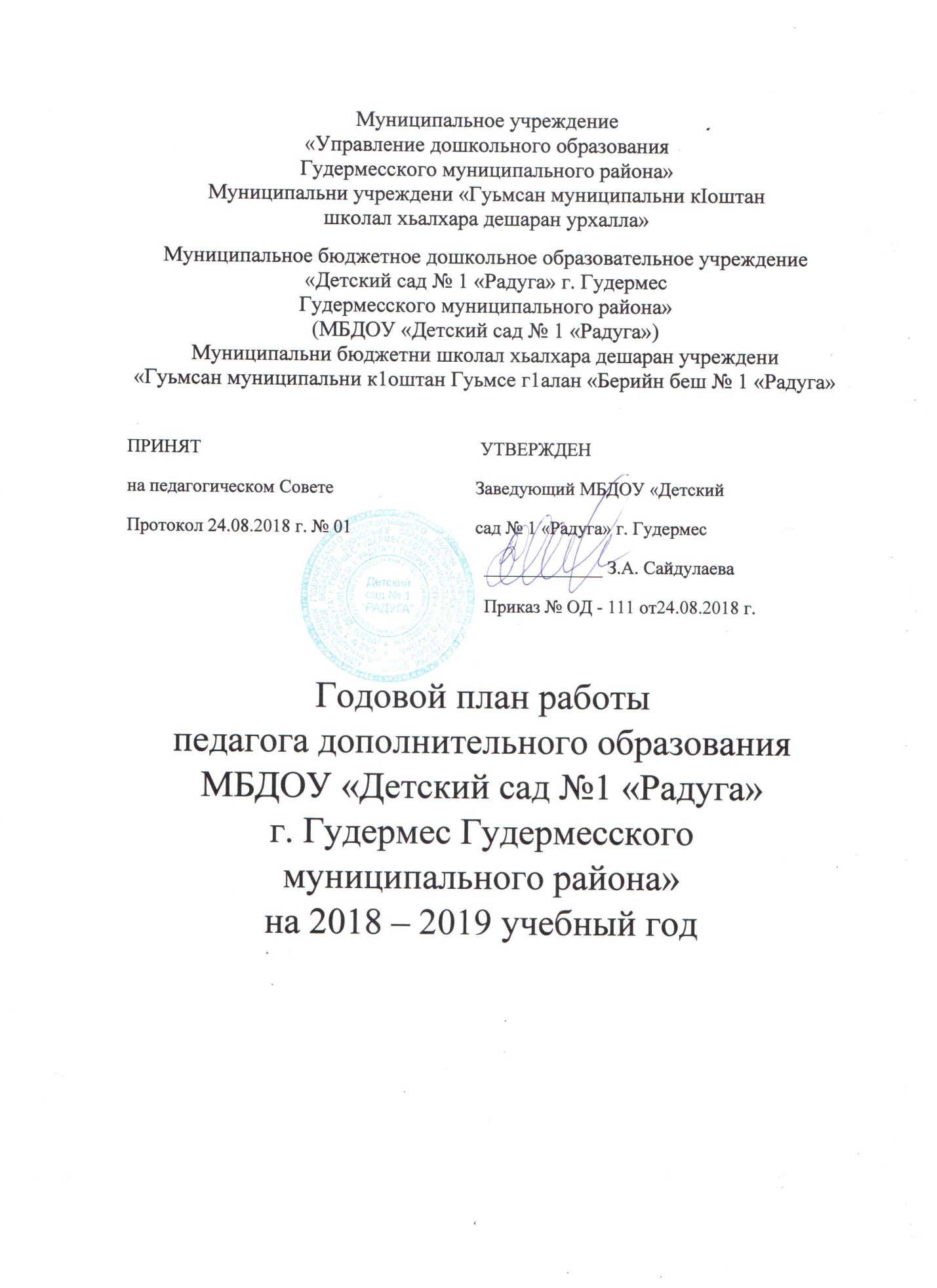 Годовой  план работы педагога  дополнительного  образования                  МБДОУ «Детский  сад № 1 «Радуга»  на  2018-2019 учебный  год.СентябрьОктябрьНоябрьДекабрьЯнварьФевральМартАпрельМайПедагог дополнительного образования: ____________  /Ю.В. Найбаров/Цель: духовно-нравственное развитие детйв контексте его всестороннего развития. Задачи:
- воспитание цельной, целомудренной личности, понимающей                                              и принимающей свои обязанности; способной к правильному оцениванию жизни и себя, своих поступков с точки зрения норм духовно-нравственного поведения; познание себя, своих способностей, возможностей для духовно-нравственного саморазвития, самореализации и самосовершенствования; 

– формирование традиционного миропонимания и мировоззрения, познание окружающего мира во всем его многообразии, сложности, противоречивости и неоднозначности; 

– осознание ценности человеческой жизни и уникальности каждого человека, воспитание бережного отношения к собственной жизни; 

– формирование волевого характера, способности преодолевать любые возникающие трудности, быть целеустремленным в достижении поставленной цели.№Работа с детьмиРабота с родителямиРабота                            с педагогами№Средняя группаТема  на месяц:  «Любимые дети  Земли».Средняя группаТема  на месяц:  «Любимые дети  Земли».Средняя группаТема  на месяц:  «Любимые дети  Земли».1.Беседы с детьми на родном языке:Ты и мир;Этот разный мир;Ручьи, воды, птицы.	Консультация:                         «Роль семьи                        в экологическом  воспитании  ребенка»Участие родителей                          в подготовке                       и  проведении  мероприятийКонсультация:  «Нравственное воспитание детей                           в процессе ознакомления дошкольников с природой»Совместная  подготовка                  к мероприятиям  4.Чтение художественной литературы:Поучительный рассказ «Ветер и солнце»(К.Д. Ушинский);2. Поучительный рассказ «История одной яблоки»      (К.Д. Ушинский);3. Чеченская народная  сказка «Спасибо сказанное  ветру».4. Заучивание  стихотворения                              «Суна  сирла   дахар  деза»Консультация:                         «Роль семьи                        в экологическом  воспитании  ребенка»Участие родителей                          в подготовке                       и  проведении  мероприятийКонсультация:  «Нравственное воспитание детей                           в процессе ознакомления дошкольников с природой»Совместная  подготовка                  к мероприятиям  5.1.Мероприятия  посвященные Дню чеченской  женщины1.2. Тематические беседы;1.3. Праздничный  утренник.2.Тематические беседы к Дню Ашура;1. 2. Конкурс  «Лучший чтец Священных Сур»;Консультация:                         «Роль семьи                        в экологическом  воспитании  ребенка»Участие родителей                          в подготовке                       и  проведении  мероприятийКонсультация:  «Нравственное воспитание детей                           в процессе ознакомления дошкольников с природой»Совместная  подготовка                  к мероприятиям  Старшая группаТема  на месяц: «У природы  нет плохой погоды»Старшая группаТема  на месяц: «У природы  нет плохой погоды»Старшая группаТема  на месяц: «У природы  нет плохой погоды»Старшая группаТема  на месяц: «У природы  нет плохой погоды»1.Беседы с детьми на родном языке:Ночь, звезды и луна;Встречаем рассвет; В лесу;Польза дождя. 1.Консультация                     «Роль семьи                         в экологическом  воспитании  ребенка»2.Участие родителей    в подготовке и  проведении  мероприятийКонсультация  «Нравственное воспитание детей                           в процессе ознакомления дошкольников с природой»Совместная  подготовка к мероприятиям 4.Чтение художественной литературы:1. Сказка  про  осенний дождь;2. Поучительный рассказ «История одной яблоки»      (К.Д. Ушинский);3. Чеченская народная  сказка «Спасибо сказанное  ветру»;4. Заучивание  стихотворения                              «Суна  сирла дахар деза».1.Консультация                     «Роль семьи                         в экологическом  воспитании  ребенка»2.Участие родителей    в подготовке и  проведении  мероприятийКонсультация  «Нравственное воспитание детей                           в процессе ознакомления дошкольников с природой»Совместная  подготовка к мероприятиям 5.1 .Мероприятия  посвященные Дню чеченской  женщины:1. 2. Тематические беседы;1. 3. Праздничный  утренник;1. 4. Конкурс  стихотворений.2.Тематические беседы             к Дню Ашура;1.Консультация                     «Роль семьи                         в экологическом  воспитании  ребенка»2.Участие родителей    в подготовке и  проведении  мероприятийКонсультация  «Нравственное воспитание детей                           в процессе ознакомления дошкольников с природой»Совместная  подготовка к мероприятиям Подготовительная группаТема  на месяц: «У природы  нет плохой погоды»Подготовительная группаТема  на месяц: «У природы  нет плохой погоды»Подготовительная группаТема  на месяц: «У природы  нет плохой погоды»Подготовительная группаТема  на месяц: «У природы  нет плохой погоды»1.Беседы с детьми на родном языке:Ночь, звезды и луна;Встречаем рассвет; В лесу;Польза дождя. Консультация                         «Роль семьи                         в экологическом  воспитании  ребенка»2.Участие родителей    в подготовке и  проведении  мероприятийКонсультация  «Нравственное воспитание детей                           в процессе ознакомления дошкольников с природой»Совместная  подготовка к мероприятиям 4.Чтение художественной литературы:1. Сказка  про  осенний дождь;2. Поучительный рассказ «История одной яблоки»      (К.Д. Ушинский);3. Чеченская народная  сказка «Спасибо сказанное  ветру»;4. Заучивание  стихотворения                              «Суна  сирла дахар деза».Консультация                         «Роль семьи                         в экологическом  воспитании  ребенка»2.Участие родителей    в подготовке и  проведении  мероприятийКонсультация  «Нравственное воспитание детей                           в процессе ознакомления дошкольников с природой»Совместная  подготовка к мероприятиям 5.1 .Мероприятия  посвященные Дню чеченской  женщины:1. 2. Тематические беседы;1. 3. Праздничный  утренник;1. 4. Конкурс  стихотворений.2.Тематические беседы             к Дню Ашура;Консультация                         «Роль семьи                         в экологическом  воспитании  ребенка»2.Участие родителей    в подготовке и  проведении  мероприятийКонсультация  «Нравственное воспитание детей                           в процессе ознакомления дошкольников с природой»Совместная  подготовка к мероприятиям №Работа с детьмиРабота с родителямиРабота                       с педагогами№Средняя  группаТема  на  месяц: «Интерьер  чеченского  дома»Средняя  группаТема  на  месяц: «Интерьер  чеченского  дома»Средняя  группаТема  на  месяц: «Интерьер  чеченского  дома»1.Беседы о предметах народного быта:- Из чего наши предки                  и как изготавливали  предметы  народного быта;- почему раньше у  наших  предков  посуды  было  мало;1.Сбор экспонатов для  музея2. Участие родителей в подготовке и  проведении  мероприятий1. Проведение выставок, фольклорных  праздников               на основе  полученной информации  детьми при посещении  музея2.Совместная подготовка к мероприятиям 2.Выставка: «Ознакомление  с  предметами народного  быта»1.Сбор экспонатов для  музея2. Участие родителей в подготовке и  проведении  мероприятий1. Проведение выставок, фольклорных  праздников               на основе  полученной информации  детьми при посещении  музея2.Совместная подготовка к мероприятиям 3.Мероприятия,  посвященные Дню города  Грозного:1. 1.Конкурс  рисунков «Столица нашей  Республики - город Грозный»;1. 2. Тематические беседы;1. 4. Просмотр на  DVD – достопримечательности нашей столицы г. Грозного1.Сбор экспонатов для  музея2. Участие родителей в подготовке и  проведении  мероприятий1. Проведение выставок, фольклорных  праздников               на основе  полученной информации  детьми при посещении  музея2.Совместная подготовка к мероприятиям Старшая группаТема  на  месяц:  «Жадность и щедрость, правда  и ложь в  жизни человека»Старшая группаТема  на  месяц:  «Жадность и щедрость, правда  и ложь в  жизни человека»Старшая группаТема  на  месяц:  «Жадность и щедрость, правда  и ложь в  жизни человека»Старшая группаТема  на  месяц:  «Жадность и щедрость, правда  и ложь в  жизни человека»1.Беседы  с  детьми  на  родном  языке:Тысячи хороших дел;Терпение;Яхь;Доброта  и щедрость;Ссора;Мир;Дружба.Консультация «Духовно-нравственное  воспитание детей в семье»2.Участие родителей в подготовке и  проведении  мероприятий1. Консультация  с педагогами «Взрослый-пример для  подражания»2.Совместная подготовка к мероприятиям2.Инсценировка  чеченской  народной сказки «Борз а, цхьогал а, н1аьна а»Консультация «Духовно-нравственное  воспитание детей в семье»2.Участие родителей в подготовке и  проведении  мероприятий1. Консультация  с педагогами «Взрослый-пример для  подражания»2.Совместная подготовка к мероприятиям3.Нохчийн кицанаш:- Дика лулахо - тешам. Вон  лулахо-эшам;- Барт  боцчу ц1а  чу  ирс ца деана;- Вон  хила атта ду, дика хила  хала ду.Консультация «Духовно-нравственное  воспитание детей в семье»2.Участие родителей в подготовке и  проведении  мероприятий1. Консультация  с педагогами «Взрослый-пример для  подражания»2.Совместная подготовка к мероприятиям4.Мероприятия,  посвященные Дню города  Грозного:1. 1. Конкурс  рисунков «Столица нашей  Республики - город Грозный»;1. 2. Тематические беседы;1. 4. Просмотр на  DVD – достопримечательности нашей столицы                             г. Грозного.Консультация «Духовно-нравственное  воспитание детей в семье»2.Участие родителей в подготовке и  проведении  мероприятий1. Консультация  с педагогами «Взрослый-пример для  подражания»2.Совместная подготовка к мероприятиямПодготовительная  группаТема  на  месяц:  «Жадность и щедрость, правда  и ложь в  жизни человека»Подготовительная  группаТема  на  месяц:  «Жадность и щедрость, правда  и ложь в  жизни человека»Подготовительная  группаТема  на  месяц:  «Жадность и щедрость, правда  и ложь в  жизни человека»Подготовительная  группаТема  на  месяц:  «Жадность и щедрость, правда  и ложь в  жизни человека»1.Беседы  с  детьми  на  родном  языке:1.Тысячи хороших дел;2.Терпение;3.Яхь;4.Доброта  и щедрость;5.Ссора;6.Мир;7.Дружба.Консультация «Духовно-нравственное  воспитание детей               в семье»2.Участие родителей в подготовке и  проведении  мероприятий1. Консультация  с педагогами «Взрослый-пример для  подражания»2.Совместная подготовка                  к мероприятиям2.Инсценировка  чеченской  народной сказки «Борз а, цхьогал а, н1аьна а»Консультация «Духовно-нравственное  воспитание детей               в семье»2.Участие родителей в подготовке и  проведении  мероприятий1. Консультация  с педагогами «Взрослый-пример для  подражания»2.Совместная подготовка                  к мероприятиям3.Нохчийн кицанаш:- Дика лулахо - тешам. Вон  лулахо-эшам;- Барт  боцчу ц1а  чу  ирс ца деана;- Вон  хила атта ду, дика хила  хала ду.Консультация «Духовно-нравственное  воспитание детей               в семье»2.Участие родителей в подготовке и  проведении  мероприятий1. Консультация  с педагогами «Взрослый-пример для  подражания»2.Совместная подготовка                  к мероприятиям4.Мероприятия,  посвященные Дню города  Грозного:1. 1.Конкурс  рисунков «Столица нашей  Республики - город Грозный»;1. 2. Тематические беседы;1. 3. Просмотр на  DVD – достопримечательности нашей столицы г. Грозного.Консультация «Духовно-нравственное  воспитание детей               в семье»2.Участие родителей в подготовке и  проведении  мероприятий1. Консультация  с педагогами «Взрослый-пример для  подражания»2.Совместная подготовка                  к мероприятиям№Работа с детьмиРабота с детьмиРабота                           с родителямиРабота                            с педагогами№Средняя  группа Тема на  месяц: «Давайте радоваться жизни»Средняя  группа Тема на  месяц: «Давайте радоваться жизни»Средняя  группа Тема на  месяц: «Давайте радоваться жизни»Средняя  группа Тема на  месяц: «Давайте радоваться жизни»1.Беседа  с детьмиХороший поступок-  приносит радость Консультация «Дарите детям радость каждый день»2. Участие родителей  в  подготовке и проведении мероприятийКонсультация «Дарите детям радость каждый день»2. Участие родителей  в  подготовке и проведении мероприятий1.Советы педагогам «Педагогу надо учиться дарить радость познания, самому смеяться и радоваться  вместе с детьми»2.Совместная  подготовка                        к мероприятиям2.Забаре дийцаршМолла –Эсартах лаьцна дийцаршКонсультация «Дарите детям радость каждый день»2. Участие родителей  в  подготовке и проведении мероприятийКонсультация «Дарите детям радость каждый день»2. Участие родителей  в  подготовке и проведении мероприятий1.Советы педагогам «Педагогу надо учиться дарить радость познания, самому смеяться и радоваться  вместе с детьми»2.Совместная  подготовка                        к мероприятиям3.1.Мероприятия  посвященные Дню матери:1. 1. Фотовыставка «Сан хьоме Нана»;1. 2. Тематические беседыКонсультация «Дарите детям радость каждый день»2. Участие родителей  в  подготовке и проведении мероприятийКонсультация «Дарите детям радость каждый день»2. Участие родителей  в  подготовке и проведении мероприятий1.Советы педагогам «Педагогу надо учиться дарить радость познания, самому смеяться и радоваться  вместе с детьми»2.Совместная  подготовка                        к мероприятиямСтаршая  группаТема  на месяц: «Ремесла  наших дедов»Старшая  группаТема  на месяц: «Ремесла  наших дедов»Старшая  группаТема  на месяц: «Ремесла  наших дедов»Старшая  группаТема  на месяц: «Ремесла  наших дедов»Старшая  группаТема  на месяц: «Ремесла  наших дедов»1.Ознакомление                              с ремесленными  профессиями:Животноводство;Земледелие; Кузнечное дело;Портняжное дело;Оружейное дело;Ювелирное дело;Гончарное производство;Столярное  мастерство;Ткацкое  производство;Выделка кожи.1. Консультация  «Трудовое  воспитание  в семье»2. Участие родителей  в подготовке и проведении мероприятий1. Консультация  «Трудовое  воспитание  в семье»2. Участие родителей  в подготовке и проведении мероприятийКонсультация «Трудовое  воспитание               в  режиме дня»2. Совместная подготовка                 к мероприятиям2.Экскурсия   по саду 1. Консультация  «Трудовое  воспитание  в семье»2. Участие родителей  в подготовке и проведении мероприятий1. Консультация  «Трудовое  воспитание  в семье»2. Участие родителей  в подготовке и проведении мероприятийКонсультация «Трудовое  воспитание               в  режиме дня»2. Совместная подготовка                 к мероприятиям3.Къинхьегаман эшарш 1аморКахьар хьовзош локху эшар;Асар деш локху эшар;Урчукх хьовзош локху эшар.4.2.Мероприятия  посвященные Дню матери:1. 1. Фотовыставка  «Сан  хьоме Нана»;1. 2. Тематические беседы;Старшая  группаТема  на месяц: «Ремесла  наших дедов»Старшая  группаТема  на месяц: «Ремесла  наших дедов»Старшая  группаТема  на месяц: «Ремесла  наших дедов»Старшая  группаТема  на месяц: «Ремесла  наших дедов»Старшая  группаТема  на месяц: «Ремесла  наших дедов»1.Ознакомление                              с ремесленными  профессиями:Животноводство;Земледелие; Кузнечное дело;Портняжное дело;Оружейное дело;Ювелирное дело;Гончарное производство;Столярное  мастерство;Ткацкое  производство;Выделка кожи.1. Консультация  «Трудовое  воспитание  в семье»2. Участие родителей  в подготовке и проведении мероприятий1. Консультация  «Трудовое  воспитание  в семье»2. Участие родителей  в подготовке и проведении мероприятийКонсультация «Трудовое  воспитание               в  режиме дня»2. Совместная подготовка                 к мероприятиям2.Экскурсия   по саду 1. Консультация  «Трудовое  воспитание  в семье»2. Участие родителей  в подготовке и проведении мероприятий1. Консультация  «Трудовое  воспитание  в семье»2. Участие родителей  в подготовке и проведении мероприятийКонсультация «Трудовое  воспитание               в  режиме дня»2. Совместная подготовка                 к мероприятиям3.Къинхьегаман эшарш 1аморКахьар хьовзош локху эшар;Асар деш локху эшар;Урчукх хьовзош локху эшар.4.2.Мероприятия  посвященные Дню матери:1. 1. Фотовыставка  «Сан  хьоме Нана»;1. 2. Тематические беседы;Работа с детьмиРабота с родителямиРабота                                с педагогамиСредняя группаТема на месяц: «Обычаи  и традиции  родного  края»Средняя группаТема на месяц: «Обычаи  и традиции  родного  края»Средняя группаТема на месяц: «Обычаи  и традиции  родного  края»1.Беседы с детьми  на  родном  языке:Наши  традиции;Традиции;Застолье с дедом.Консультация «Воспитывая детей в духе семейных традиций»Изготовление  тематических  брошюрокПополнение музея  экспонатами Консультация  для  педагогов «Воспитание духовно-нравственных качеств у дошкольников посредствам народных игр». 2. Мудрость     воспитания (высказывания о воспитании):-Пророк Мухаммад (да благословит его Творец и приветствует) сказал: «Будьте щедры к детям и воспитывайте их наилучшим образом»;- «Будьте набожны и проявляйте справедливость между детьми [равно и одинаково проявляйте к ним заботу и внимание]!», — призывал заключительный Божий посланник;2.Экскурсия по саду  Консультация «Воспитывая детей в духе семейных традиций»Изготовление  тематических  брошюрокПополнение музея  экспонатами Консультация  для  педагогов «Воспитание духовно-нравственных качеств у дошкольников посредствам народных игр». 2. Мудрость     воспитания (высказывания о воспитании):-Пророк Мухаммад (да благословит его Творец и приветствует) сказал: «Будьте щедры к детям и воспитывайте их наилучшим образом»;- «Будьте набожны и проявляйте справедливость между детьми [равно и одинаково проявляйте к ним заботу и внимание]!», — призывал заключительный Божий посланник;3.Чтение  детям  чеченских  народных  сказок:-Вечные  друзья Мовсур и Магомед;-Спящий джигит.Шира дийцарш:-Оьздангалла;-Г1иллакх;-Къонахалла   (Нохчийн фольклор).Консультация «Воспитывая детей в духе семейных традиций»Изготовление  тематических  брошюрокПополнение музея  экспонатами Консультация  для  педагогов «Воспитание духовно-нравственных качеств у дошкольников посредствам народных игр». 2. Мудрость     воспитания (высказывания о воспитании):-Пророк Мухаммад (да благословит его Творец и приветствует) сказал: «Будьте щедры к детям и воспитывайте их наилучшим образом»;- «Будьте набожны и проявляйте справедливость между детьми [равно и одинаково проявляйте к ним заботу и внимание]!», — призывал заключительный Божий посланник;4. Народные  игры:Игра в башню;Бабушка  и  внуки;Таллархо.Консультация «Воспитывая детей в духе семейных традиций»Изготовление  тематических  брошюрокПополнение музея  экспонатами Консультация  для  педагогов «Воспитание духовно-нравственных качеств у дошкольников посредствам народных игр». 2. Мудрость     воспитания (высказывания о воспитании):-Пророк Мухаммад (да благословит его Творец и приветствует) сказал: «Будьте щедры к детям и воспитывайте их наилучшим образом»;- «Будьте набожны и проявляйте справедливость между детьми [равно и одинаково проявляйте к ним заботу и внимание]!», — призывал заключительный Божий посланник; 5.Нохчийн кицанаш далор:- Г1иллакх а, г1иллакх дацар а, адамца хьоста санна хуьлу.                                             (непорядочность или благородство  в  самом человеке, как родник).Консультация «Воспитывая детей в духе семейных традиций»Изготовление  тематических  брошюрокПополнение музея  экспонатами Консультация  для  педагогов «Воспитание духовно-нравственных качеств у дошкольников посредствам народных игр». 2. Мудрость     воспитания (высказывания о воспитании):-Пророк Мухаммад (да благословит его Творец и приветствует) сказал: «Будьте щедры к детям и воспитывайте их наилучшим образом»;- «Будьте набожны и проявляйте справедливость между детьми [равно и одинаково проявляйте к ним заботу и внимание]!», — призывал заключительный Божий посланник;Старшая  группаТема  на  месяц: «Моя  родина-Чечня»Старшая  группаТема  на  месяц: «Моя  родина-Чечня»Старшая  группаТема  на  месяц: «Моя  родина-Чечня»Старшая  группаТема  на  месяц: «Моя  родина-Чечня»1.Беседы  на  родном  языке:Наша  Республика Чечня;Столица  нашей  Республики – город Грозный.Консультация  «Воспитание                   у детей любви                   к родному краю                  в условиях семьи».Изготовление фото-альбомов: «Достопримечательности  нашей Республики».Совместные  экскурсии с  детьми Реализация  проекта «Столица  ЧР-               г. Грозный»Реализация  проекта: «Даймохк».Проведение целевых  экскурсий                     в  музей «Даймохк»2.Реализация  проекта «Столица  ЧР  -                           г. Грозный»:Города нашей Республики; У  каждой  страны свой флаг и герб;Достопримечатель  ности  нашей  столицы;Первый Президент  нашей Республики А.Х. Кадыров;Глава  нашей Республики Р.А. Кадыров.Консультация  «Воспитание                   у детей любви                   к родному краю                  в условиях семьи».Изготовление фото-альбомов: «Достопримечательности  нашей Республики».Совместные  экскурсии с  детьми Реализация  проекта «Столица  ЧР-               г. Грозный»Реализация  проекта: «Даймохк».Проведение целевых  экскурсий                     в  музей «Даймохк»3. Даймахках лаьцна кицанаш:1. Вина мохк  мазал  мерза бу. 2. Дикачу пхьидо шен 1ам хестабо. 3. Мехка доцчу иэро пхьагал ца лаьцна. 4.Нехан махкахь эла хуьлучулла, шен эвлахь лай хилар тоьлу. 5. Ц1ийнах идда хьайба берзан  бага  дахна. 6. Ц1ийнах идда хьайба не1арца дайна. 7. Шен ненан сий лардечо – Даймехкан сий  а лардийра  ду. 8. Шен ц1а - ц1ен ц1а. Консультация  «Воспитание                   у детей любви                   к родному краю                  в условиях семьи».Изготовление фото-альбомов: «Достопримечательности  нашей Республики».Совместные  экскурсии с  детьми Реализация  проекта «Столица  ЧР-               г. Грозный»Реализация  проекта: «Даймохк».Проведение целевых  экскурсий                     в  музей «Даймохк»4.Конкурс  рисунков «Сан  Даймок»Рассматривание на  картинках  иллюстраций   с достопримечательностями  Республики.Подготовительная   группаТема  на  месяц: «Моя  родина-Чечня»Подготовительная   группаТема  на  месяц: «Моя  родина-Чечня»Подготовительная   группаТема  на  месяц: «Моя  родина-Чечня»Подготовительная   группаТема  на  месяц: «Моя  родина-Чечня»1.Беседы  на  родном  языке:Наша  Республика Чечня;Столица  нашей  Республики – город Грозный.Консультация  «Воспитание                   у детей любви                   к родному краю                  в условиях семьи».Изготовление фото-альбомов: «Достопримечательности  нашей Республики».Совместные  экскурсии с  детьми Реализация  проекта «Столица  ЧР-               г. Грозный»Реализация  проекта: «Даймохк».Проведение целевых  экскурсий                     в  музей «Даймохк»2.Реализация  проекта «Столица  ЧР  -                           г. Грозный»:Города нашей Республики; У  каждой  страны свой флаг и герб;Достопримечатель  ности  нашей  столицы;Первый Президент  нашей Республики А.Х. Кадыров;Глава  нашей Республики Р.А. Кадыров.Консультация  «Воспитание                   у детей любви                   к родному краю                  в условиях семьи».Изготовление фото-альбомов: «Достопримечательности  нашей Республики».Совместные  экскурсии с  детьми Реализация  проекта «Столица  ЧР-               г. Грозный»Реализация  проекта: «Даймохк».Проведение целевых  экскурсий                     в  музей «Даймохк»3. Даймахках лаьцна кицанаш:1. Вина мохк  мазал  мерза бу. 2. Дикачу пхьидо шен 1ам хестабо. 3. Мехка доцчу иэро пхьагал ца лаьцна. 4.Нехан махкахь эла хуьлучулла, шен эвлахь лай хилар тоьлу. 5. Ц1ийнах идда хьайба берзан  бага  дахна. 6. Ц1ийнах идда хьайба не1арца дайна. 7. Шен ненан сий лардечо – Даймехкан сий  а лардийра  ду. 8. Шен ц1а - ц1ен ц1а. Консультация  «Воспитание                   у детей любви                   к родному краю                  в условиях семьи».Изготовление фото-альбомов: «Достопримечательности  нашей Республики».Совместные  экскурсии с  детьми Реализация  проекта «Столица  ЧР-               г. Грозный»Реализация  проекта: «Даймохк».Проведение целевых  экскурсий                     в  музей «Даймохк»4.Конкурс  рисунков «Сан  Даймок»Рассматривание на  картинках  иллюстраций   с достопримечательностями  Республики.№Работа с детьмиРабота с родителямиРабота                                    с педагогами№Средняя группа	Тема на месяц  «Будем дружно мы играть»Средняя группа	Тема на месяц  «Будем дружно мы играть»Средняя группа	Тема на месяц  «Будем дружно мы играть»1.Беседы с детьми на родном языке:Доброта и щедрость;Ссора. Консультация «Будем добры»Консультация «Воспитываем добротой»Чтение МовлидаПроизнесение Салаватов 2. Игры укрепляющие дружбу:1.Хьаша ларвар  Аслаханов Саид-1али «Берийн  каде ловзарш»              ст. №11;2.Йоккха стаг а, бераш а. ст.№42.Консультация «Будем добры»Консультация «Воспитываем добротой»Чтение МовлидаПроизнесение Салаватов 3.  Чтение чеченских народных  сказок:Сказка «Мышки –подружки»Консультация «Будем добры»Консультация «Воспитываем добротой»Чтение МовлидаПроизнесение Салаватов 4.День рождения Пророка Мухаммада (С.1.В.)Рассказывание историй из жизни Пророка Мухаммада (с.1.в);Чтение МовлидаПроизнесение салаватов Суть СалаватаСуть СалаватаСтаршая  группаТема  на  месяц:  «Пусть добро навеки побеждает зло»Старшая  группаТема  на  месяц:  «Пусть добро навеки побеждает зло»Старшая  группаТема  на  месяц:  «Пусть добро навеки побеждает зло»Старшая  группаТема  на  месяц:  «Пусть добро навеки побеждает зло»1.Беседы с детьми:Терпение (собр);Доброта и щедрость;Ссора. Консультация: «Будем добры».Консультация «Воспитываем добротой»Чтение МовлидаПроизнесение Салаватов 2. Хадисы о  доброте:1.Посланник Аллаха                   (да благословит его АЛЛАХ и приветствует) сказал: 
1.2.“Воистину, Аллах добр и любит доброту. Он позволяет добиться благодаря доброте того, чего не добиться суровостью или чем бы то ни было иным”. (Этот хадис передал Муслим.)2. “Кто лишен доброты, тот лишен добра”.(Этот хадис передал Муслим.) Консультация: «Будем добры».Консультация «Воспитываем добротой»Чтение МовлидаПроизнесение Салаватов 3.  Игры укрепляющие дружбу:1.Хьаша ларвар  Аслаханов Саид-1али «Берийн каде ловзарш»              ст. №11;2.Йоккхастаг а, бераш а. ст.№42. Консультация: «Будем добры».Консультация «Воспитываем добротой»Чтение МовлидаПроизнесение Салаватов  4.Чтение чеченских народных  сказок:Сказка «Мышки –подружки».Суть Салавата5.День рождения Пророка Мухаммада (с.1.в.):Рассказывание историй из жизни Пророка Мухаммада (с.1.в);Чтение Мовлида;Произнесение салаватов; Суть СалаватаПодготовительная  группаТема  на  месяц:  «Пусть добро навеки побеждает зло»Подготовительная  группаТема  на  месяц:  «Пусть добро навеки побеждает зло»Подготовительная  группаТема  на  месяц:  «Пусть добро навеки побеждает зло»Подготовительная  группаТема  на  месяц:  «Пусть добро навеки побеждает зло»1.Беседы с детьми:Терпение (собр);Доброта и щедрость;Ссора. Консультация: «Будем добры».Консультация «Воспитываем добротой»Чтение МовлидаПроизнесение Салаватов 2. Хадисы о  доброте:1.Посланник Аллаха                   (да благословит его АЛЛАХ и приветствует) сказал: 
1.2.“Воистину, Аллах добр и любит доброту. Он позволяет добиться благодаря доброте того, чего не добиться суровостью или чем бы то ни было иным”. (Этот хадис передал Муслим.)2. “Кто лишен доброты, тот лишен добра”.(Этот хадис передал Муслим.) Консультация: «Будем добры».Консультация «Воспитываем добротой»Чтение МовлидаПроизнесение Салаватов 3.  Игры укрепляющие дружбу:1.Хьаша ларвар  Аслаханов Саид-1али «Берийн каде ловзарш»              ст. №11;2.Йоккхастаг а, бераш а. ст.№42. Консультация: «Будем добры».Консультация «Воспитываем добротой»Чтение МовлидаПроизнесение Салаватов  4.Чтение чеченских народных  сказок:Сказка «Мышки –подружки».Суть Салавата5.День рождения Пророка Мухаммада (с.1.в.):Рассказывание историй из жизни Пророка Мухаммада (с.1.в);Чтение Мовлида;Произнесение салаватов; Суть Салавата№Работа с детьмиРабота с родителямиРабота                               с педагогами№Средняя группа	Тема на месяц:  «Национальная  одежда »Средняя группа	Тема на месяц:  «Национальная  одежда »Средняя группа	Тема на месяц:  «Национальная  одежда »1.Презентация: Знакомство с национальной одеждой. Материал, из которого изготовлена одежда. Детали  одежды.1.Домашнее  задание: сшить  вместе с  детьми национальные  костюмы  для кукол.1. ООД                         с  детьми. Аппликация: «Национальная  одежда»Рассматривание картинок   с национальной  одеждой2.  Знакомство с историей костюма. Орнамент и его предназначение.Рассказывание о значении  ношения  пояса.1.Домашнее  задание: сшить  вместе с  детьми национальные  костюмы  для кукол.1. ООД                         с  детьми. Аппликация: «Национальная  одежда»Рассматривание картинок   с национальной  одеждой3.   Просмотр на DVD: «Танцы ансамбля «Вайнах».1.Домашнее  задание: сшить  вместе с  детьми национальные  костюмы  для кукол.1. ООД                         с  детьми. Аппликация: «Национальная  одежда»Рассматривание картинок   с национальной  одеждойСтаршая  группаТема  на  месяц:   «Узор в стиле народной росписи»Старшая  группаТема  на  месяц:   «Узор в стиле народной росписи»Старшая  группаТема  на  месяц:   «Узор в стиле народной росписи»Старшая  группаТема  на  месяц:   «Узор в стиле народной росписи»1.Рассказывание о значении чеченского  орнамента.1.Анкетирование по теме: «Народное искусство в жизни вашей семьи»Консультация «Воспитывать уважение к мастерам и желание создать прекрасное для оформления детского сада, дома»Тематические занятия  по ознакомлению с определенными видами орнамента чеченской культуры.2. Раскраски по декоративно-прикладному творчеству1.Анкетирование по теме: «Народное искусство в жизни вашей семьи»Консультация «Воспитывать уважение к мастерам и желание создать прекрасное для оформления детского сада, дома»Тематические занятия  по ознакомлению с определенными видами орнамента чеченской культуры.3.  Показ фотографий кружев, одежды, украшений кружевом, посуды .1.Анкетирование по теме: «Народное искусство в жизни вашей семьи»Консультация «Воспитывать уважение к мастерам и желание создать прекрасное для оформления детского сада, дома»Тематические занятия  по ознакомлению с определенными видами орнамента чеченской культуры. 4.Дидактические игры по мотивам народного творчества.1.Анкетирование по теме: «Народное искусство в жизни вашей семьи»Консультация «Воспитывать уважение к мастерам и желание создать прекрасное для оформления детского сада, дома»Тематические занятия  по ознакомлению с определенными видами орнамента чеченской культуры.Подготовительная   группаТема  на  месяц:   «Узор в стиле народной росписи»Подготовительная   группаТема  на  месяц:   «Узор в стиле народной росписи»Подготовительная   группаТема  на  месяц:   «Узор в стиле народной росписи»Подготовительная   группаТема  на  месяц:   «Узор в стиле народной росписи»1.Рассказывание о значении чеченского  орнамента.1.Анкетирование по теме: «Народное искусство в жизни вашей семьи»1. Консультация «Воспитывать уважение к мастерам и желание создать прекрасное для оформления детского сада, дома»2.Тематические занятия  по ознакомлению с определенными видами орнамента чеченской культуры.2. Раскраски по декоративно-прикладному творчеству1.Анкетирование по теме: «Народное искусство в жизни вашей семьи»1. Консультация «Воспитывать уважение к мастерам и желание создать прекрасное для оформления детского сада, дома»2.Тематические занятия  по ознакомлению с определенными видами орнамента чеченской культуры.3.  Показ фотографий кружев, одежды, украшений кружевом, посуды .1.Анкетирование по теме: «Народное искусство в жизни вашей семьи»1. Консультация «Воспитывать уважение к мастерам и желание создать прекрасное для оформления детского сада, дома»2.Тематические занятия  по ознакомлению с определенными видами орнамента чеченской культуры. 4.Дидактические игры по мотивам народного творчества.1.Анкетирование по теме: «Народное искусство в жизни вашей семьи»1. Консультация «Воспитывать уважение к мастерам и желание создать прекрасное для оформления детского сада, дома»2.Тематические занятия  по ознакомлению с определенными видами орнамента чеченской культуры.№Работа с детьмиРабота с родителямиРабота                                  с педагогами№	Средняя группа	Тема на месяц:  «Хорошие и плохие поступки »	Средняя группа	Тема на месяц:  «Хорошие и плохие поступки »	Средняя группа	Тема на месяц:  «Хорошие и плохие поступки »1.Чтение басни                      Л.Н. Толстого  «Старый дед и внучек».Консультация Воспитание нравственности у детей дошкольного возраста начинается с формирования понятий «хорошо» и «плохо» и с осознания своих поступков как хороших, так и плохих.Консультация «Детям об этике»2.  Инсценировки на тему «Что такое хорошо и что такое плохо»Консультация Воспитание нравственности у детей дошкольного возраста начинается с формирования понятий «хорошо» и «плохо» и с осознания своих поступков как хороших, так и плохих.Консультация «Детям об этике»3.Игры: «Замени добрыми словами»;«Выбери хорошие поступки»Консультация Воспитание нравственности у детей дошкольного возраста начинается с формирования понятий «хорошо» и «плохо» и с осознания своих поступков как хороших, так и плохих.Консультация «Детям об этике»Старшая  группаТема  на  месяц:   «О дружбе, друзьях и верности»Старшая  группаТема  на  месяц:   «О дружбе, друзьях и верности»Старшая  группаТема  на  месяц:   «О дружбе, друзьях и верности»Старшая  группаТема  на  месяц:   «О дружбе, друзьях и верности»1.Беседа: «Что такое дружба?»1. Консультация:  «Помогите ребенку научиться дружить».  1. Консультация: «Эстетическое воспитание детей               в игре».2. Организация постановки сказки на тему добра и зла: «Два товарища»  Л.Н. Толстого2.Доттаг1аллех лаьцна  кицанаш далор:1. Генара доттаг1а - йоьг1на г1ала;2. Генара хиларх, тешаме доттаг1, б1ов санна ч1ог1а  ву;  3. Дикачу доттаг1чуьнца дуьненан  йисте а кхача хала дац;4. Дикачу к1антана доттаг1ий ца эшна; 5. Доттаг1а коьрте  хьожу,  мостаг1 когашка  хьожу;6. Доттаг1а шираниг тоьлу, керт - керланиг тоьлу;  7. Доттаг1чун  хьаг1 хала ю,  мостаг1чун ямартлонал;  8. Сакхталла  доцуш доттаг1 лаца хьо г1ертахь, и воцуш вуьсур  ву хьо; 9. Эзар доттаг1а верг ваьлла, эзар сту-етт берг велла. 1. Консультация:  «Помогите ребенку научиться дружить».  1. Консультация: «Эстетическое воспитание детей               в игре».2. Организация постановки сказки на тему добра и зла: «Два товарища»  Л.Н. Толстого3. Беседа на тему:
«Как я помогаю маме дома».1. Консультация:  «Помогите ребенку научиться дружить».  1. Консультация: «Эстетическое воспитание детей               в игре».2. Организация постановки сказки на тему добра и зла: «Два товарища»  Л.Н. Толстого 4.Нохчийн туьйра: «Дехкий доттаг1ий».1. Консультация:  «Помогите ребенку научиться дружить».  1. Консультация: «Эстетическое воспитание детей               в игре».2. Организация постановки сказки на тему добра и зла: «Два товарища»  Л.Н. ТолстогоПодготовительная   группаТема  на  месяц:   «О дружбе, друзьях и верности»Подготовительная   группаТема  на  месяц:   «О дружбе, друзьях и верности»Подготовительная   группаТема  на  месяц:   «О дружбе, друзьях и верности»Подготовительная   группаТема  на  месяц:   «О дружбе, друзьях и верности»1.Беседа: «Что такое дружба?»1. Консультация:  «Помогите ребенку научиться дружить».  1. Консультация: «Эстетическое воспитание детей               в игре».2. Организация постановки сказки на тему добра и зла: «Два товарища»  Л.Н. Толстого2.Доттаг1аллех лаьцна  кицанаш далор:1. Генара доттаг1а - йоьг1на г1ала;2. Генара хиларх, тешаме доттаг1, б1ов санна ч1ог1а  ву;  3. Дикачу доттаг1чуьнца дуьненан  йисте а кхача хала дац;4. Дикачу к1антана доттаг1ий ца эшна; 5. Доттаг1а коьрте  хьожу,  мостаг1 когашка  хьожу;6. Доттаг1а шираниг тоьлу, керт - керланиг тоьлу;  7. Доттаг1чун  хьаг1 хала ю,  мостаг1чун ямартлонал;  8. Сакхталла  доцуш доттаг1 лаца хьо г1ертахь, и воцуш вуьсур  ву хьо; 9. Эзар доттаг1а верг ваьлла, эзар сту-етт берг велла. 1. Консультация:  «Помогите ребенку научиться дружить».  1. Консультация: «Эстетическое воспитание детей               в игре».2. Организация постановки сказки на тему добра и зла: «Два товарища»  Л.Н. Толстого3. Беседа на тему:
«Как я помогаю маме дома».1. Консультация:  «Помогите ребенку научиться дружить».  1. Консультация: «Эстетическое воспитание детей               в игре».2. Организация постановки сказки на тему добра и зла: «Два товарища»  Л.Н. Толстого 4.Нохчийн туьйра: «Дехкий доттаг1ий».1. Консультация:  «Помогите ребенку научиться дружить».  1. Консультация: «Эстетическое воспитание детей               в игре».2. Организация постановки сказки на тему добра и зла: «Два товарища»  Л.Н. Толстого№Работа с детьмиРабота с родителямиРабота                           с педагогами№	Средняя группа	Тема на месяц:  «…Моз сана мерза бу- Ненан мотт»	Средняя группа	Тема на месяц:  «…Моз сана мерза бу- Ненан мотт»	Средняя группа	Тема на месяц:  «…Моз сана мерза бу- Ненан мотт»1. Нохчийн йоза а, мотт а кхоллабаларх лаьцна дийцар.Консультация на тему:«Воспитание у детей любви к родному языку в условиях семьи и ДОУ».Участие родителей в подготовке и проведении мероприятия посвященного Дню Чеченского языка.1.Консультация «Речь воспитателя как пример для подражания» 2. Подготовка и проведение мероприятия посвященного Дню чеченского языка2.Аларш:1.Хаза  дош;2.Хьехам(Нохчийн фольклор стр. №516-517).Консультация на тему:«Воспитание у детей любви к родному языку в условиях семьи и ДОУ».Участие родителей в подготовке и проведении мероприятия посвященного Дню Чеченского языка.1.Консультация «Речь воспитателя как пример для подражания» 2. Подготовка и проведение мероприятия посвященного Дню чеченского языка3.Заучивание: стихотворений о  Родном  языке.Консультация на тему:«Воспитание у детей любви к родному языку в условиях семьи и ДОУ».Участие родителей в подготовке и проведении мероприятия посвященного Дню Чеченского языка.1.Консультация «Речь воспитателя как пример для подражания» 2. Подготовка и проведение мероприятия посвященного Дню чеченского языка4.Мероприятиепосвященные  «Дню мира»:Тематическая беседаКонсультация на тему:«Воспитание у детей любви к родному языку в условиях семьи и ДОУ».Участие родителей в подготовке и проведении мероприятия посвященного Дню Чеченского языка.1.Консультация «Речь воспитателя как пример для подражания» 2. Подготовка и проведение мероприятия посвященного Дню чеченского языкаСтаршая  группаТема  на  месяц:   «…Моз сана мерза бу- Ненан мотт»  Старшая  группаТема  на  месяц:   «…Моз сана мерза бу- Ненан мотт»  Старшая  группаТема  на  месяц:   «…Моз сана мерза бу- Ненан мотт»  Старшая  группаТема  на  месяц:   «…Моз сана мерза бу- Ненан мотт»  1.  Нохчийн йоза а, мотт а кхоллабаларх лаьцна дийцар.1.  Консультация: «Воспитание у детей любви к родному языку в условиях семьи и ДОУ».2. Участие родителей в подготовке и проведении мероприятий.1.  Консультация:«Речь воспитателя как пример для подражания». 2.Подготовка и проведение мероприятий по  2.Аларш:1.Хаза дош;2.Хьехам(Нохчийн фольклор стр. №516-517).1.  Консультация: «Воспитание у детей любви к родному языку в условиях семьи и ДОУ».2. Участие родителей в подготовке и проведении мероприятий.1.  Консультация:«Речь воспитателя как пример для подражания». 2.Подготовка и проведение мероприятий по  3.Заучивание стихотворений о  Родном  языке.1.  Консультация: «Воспитание у детей любви к родному языку в условиях семьи и ДОУ».2. Участие родителей в подготовке и проведении мероприятий.1.  Консультация:«Речь воспитателя как пример для подражания». 2.Подготовка и проведение мероприятий по  4.Мероприятия  посвященные « Дню  мира»:Тематическая беседа1.  Консультация: «Воспитание у детей любви к родному языку в условиях семьи и ДОУ».2. Участие родителей в подготовке и проведении мероприятий.1.  Консультация:«Речь воспитателя как пример для подражания». 2.Подготовка и проведение мероприятий по  5. Мероприятие посвященное  «Дню чеченского языка»Праздничный  утренник1.  Консультация: «Воспитание у детей любви к родному языку в условиях семьи и ДОУ».2. Участие родителей в подготовке и проведении мероприятий.1.  Консультация:«Речь воспитателя как пример для подражания». 2.Подготовка и проведение мероприятий по  Подготовительная   группаТема  на  месяц:   «…Моз сана мерза бу- Ненан мотт»  Подготовительная   группаТема  на  месяц:   «…Моз сана мерза бу- Ненан мотт»  Подготовительная   группаТема  на  месяц:   «…Моз сана мерза бу- Ненан мотт»  Подготовительная   группаТема  на  месяц:   «…Моз сана мерза бу- Ненан мотт»  1.  Нохчийн йоза а, мотт а кхоллабаларх лаьцна дийцар.1.  Консультация: «Воспитание у детей любви к родному языку в условиях семьи и ДОУ».2. Участие родителей в подготовке и проведении мероприятий.1.Консультация:«Речь воспитателя как пример для подражания». 2.Подготовка и проведение мероприятий по  2.Аларш:1.Хаза дош;2.Хьехам(Нохчийн фольклор стр. №516-517).1.  Консультация: «Воспитание у детей любви к родному языку в условиях семьи и ДОУ».2. Участие родителей в подготовке и проведении мероприятий.1.Консультация:«Речь воспитателя как пример для подражания». 2.Подготовка и проведение мероприятий по  3.Заучивание стихотворений о  Родном  языке.1.  Консультация: «Воспитание у детей любви к родному языку в условиях семьи и ДОУ».2. Участие родителей в подготовке и проведении мероприятий.1.Консультация:«Речь воспитателя как пример для подражания». 2.Подготовка и проведение мероприятий по  4.Мероприятия  посвященные « Дню  мира»:Тематическая беседа1.  Консультация: «Воспитание у детей любви к родному языку в условиях семьи и ДОУ».2. Участие родителей в подготовке и проведении мероприятий.1.Консультация:«Речь воспитателя как пример для подражания». 2.Подготовка и проведение мероприятий по  5. Мероприятие посвященное  «Дню чеченского языка»Праздничный  утренник1.  Консультация: «Воспитание у детей любви к родному языку в условиях семьи и ДОУ».2. Участие родителей в подготовке и проведении мероприятий.1.Консультация:«Речь воспитателя как пример для подражания». 2.Подготовка и проведение мероприятий по  №Работа с детьмиРабота с родителямиРабота                          с педагогами№	Средняя группа	Тема на месяц:  «Любовь  и  уважение  к родным»	Средняя группа	Тема на месяц:  «Любовь  и  уважение  к родным»	Средняя группа	Тема на месяц:  «Любовь  и  уважение  к родным»1. Беседы на родном  языке о любви и уважении к родным, старшим:1. Цель: дать понятие, кто такие люди старшего поколения и почему мы должны их уважать; разъяснить содержание и необходимость моральных норм уважения к старшим; убедить в том, что дети несут моральную ответственность к людям старшего поколения. 1. Консультация: «Формирование любви к Родине через любовь и уважение к родным и близким».2. Участие в  общем родительском  собрании«Итоги работы за учебный  год  по  духовно-нравственному  воспитанию старших дошкольников»1.Консультация: «Воспитывать любовь и уважение к родному дому, детскому саду»2. Нохчийн кицанаш:1. Воккхах волчунна хьо жимах вацахь, жимохчунна воккхах а хир вац хьо; 2. Воккхачо аьлларг дайна да;.  3. Воккхачо аьлларг динарг дохко ца ваьлла;  4. Воккхачо аьлларг цадинарг бердах вахна;  1. Консультация: «Формирование любви к Родине через любовь и уважение к родным и близким».2. Участие в  общем родительском  собрании«Итоги работы за учебный  год  по  духовно-нравственному  воспитанию старших дошкольников»1.Консультация: «Воспитывать любовь и уважение к родному дому, детскому саду»Старшая  группаТема  на  месяц:   «Любовь и уважение к родным»Старшая  группаТема  на  месяц:   «Любовь и уважение к родным»Старшая  группаТема  на  месяц:   «Любовь и уважение к родным»Старшая  группаТема  на  месяц:   «Любовь и уважение к родным»1. Беседы на родном  языке о любви и уважении к родным, старшим:1. Цель: дать понятие, кто такие люди старшего поколения и почему мы должны их уважать; разъяснить содержание и необходимость моральных норм уважения к старшим; убедить в том, что дети несут моральную ответственность к людям старшего поколения. 1. Консультация: «Формирование любви к Родине через любовь и уважение к родным и близким».2. Участие в  общем родительском  собрании«Итоги работы за учебный  год  по  духовно-нравственному  воспитанию старших дошкольников»1.Консультация: «Воспитывать любовь и уважение к родному дому, детскому саду»2. Нохчийн кицанаш:1. Воккхах волчунна хьо жимах вацахь, жимохчунна воккхах а хир вац хьо;  2. Воккхачо аьлларг дайна дац;  3. Воккхачо аьлларг динарг дохко ца ваьлла;  4. Воккхачо аьлларг цадинарг бердах вахна.  1. Консультация: «Формирование любви к Родине через любовь и уважение к родным и близким».2. Участие в  общем родительском  собрании«Итоги работы за учебный  год  по  духовно-нравственному  воспитанию старших дошкольников»1.Консультация: «Воспитывать любовь и уважение к родному дому, детскому саду»Подготовительная   группаТема  на  месяц:   «Любовь и уважение к родным»Подготовительная   группаТема  на  месяц:   «Любовь и уважение к родным»Подготовительная   группаТема  на  месяц:   «Любовь и уважение к родным»Подготовительная   группаТема  на  месяц:   «Любовь и уважение к родным»1. Беседы на родном  языке о любви и уважении к родным, старшим:1. Цель: дать понятие, кто такие люди старшего поколения и почему мы должны их уважать; разъяснить содержание и необходимость моральных норм уважения к старшим; убедить в том, что дети несут моральную ответственность к людям старшего поколения. 1. Консультация: «Формирование любви к Родине через любовь и уважение к родным и близким».2. Участие в  общем родительском  собрании«Итоги работы за учебный  год  по  духовно-нравственному  воспитанию старших дошкольников»1.Консультация: «Воспитывать любовь и уважение к родному дому, детскому саду»2. Нохчийн кицанаш:1. Воккхах волчунна хьо жимах вацахь, жимохчунна воккхах а хир вац хьо;  2. Воккхачо аьлларг дайна дац;  3. Воккхачо аьлларг динарг дохко ца ваьлла;  4. Воккхачо аьлларг цадинарг бердах вахна.  1. Консультация: «Формирование любви к Родине через любовь и уважение к родным и близким».2. Участие в  общем родительском  собрании«Итоги работы за учебный  год  по  духовно-нравственному  воспитанию старших дошкольников»1.Консультация: «Воспитывать любовь и уважение к родному дому, детскому саду»